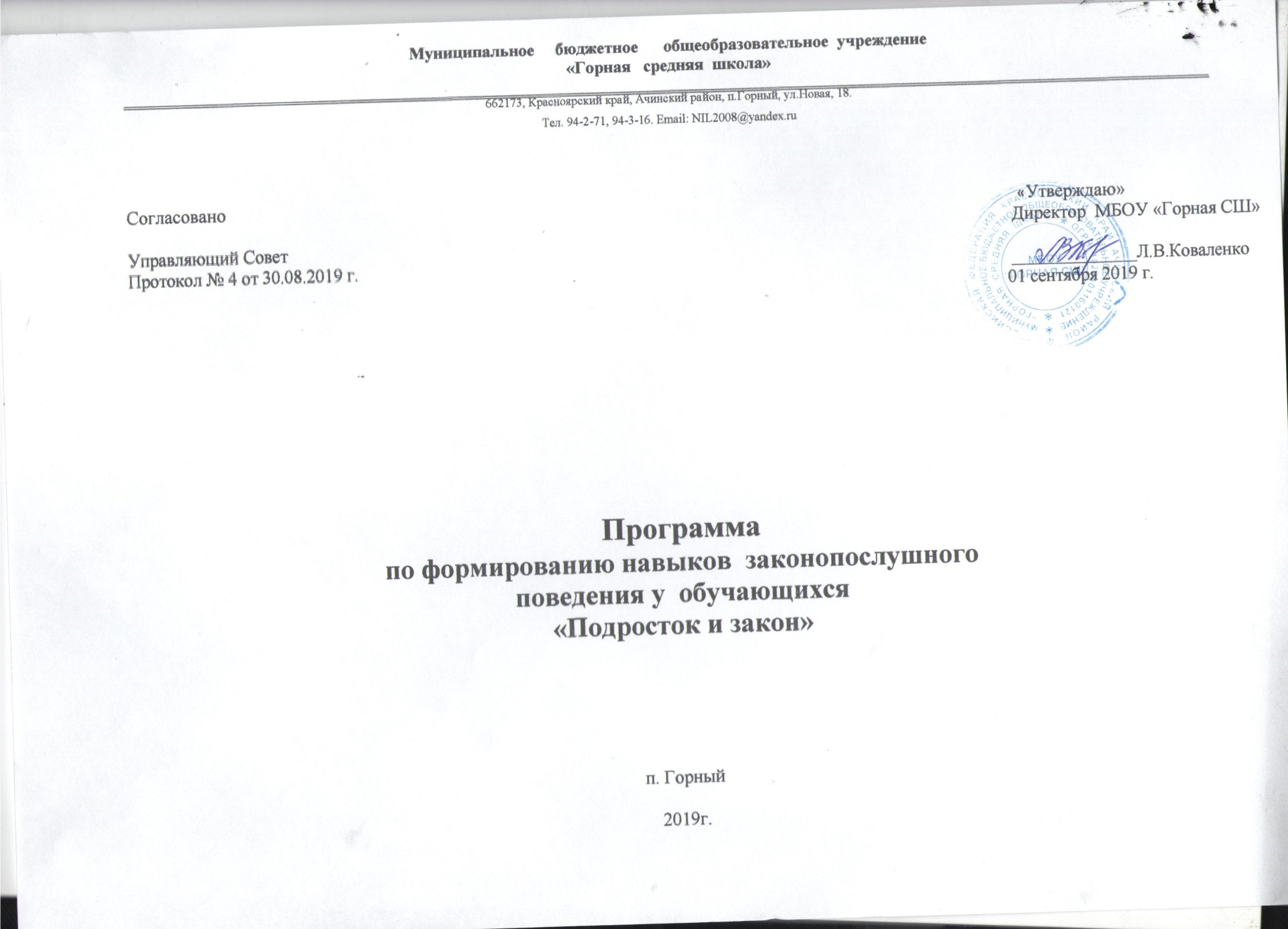 Паспорт программы.Программа по воспитанию правовой культуры, формированию законопослушного поведения, профилактики безнадзорности, правонарушений и употребления психоактивных веществ, дорожно-транспортного травматизма среди несовершеннолетних обучающихся МБОУ «Горная СШ». Актуальность, обоснование проблемы.«Государство признает детство важным этапом жизни человека и исходит из принципов приоритетной подготовки детей к полноценной	жизни в обществе, развития у них общественно - значимой и творческой активности, воспитания в них высоких нравственных качеств: патриотизма и гражданственности» - декларирует Федеральный Закон РФ «Об основных гарантиях прав ребенка в РФ».Социальные и экономические проблемы в российском обществе на данном этапе развития существенно ослабили институт семьи, ее воздействие на воспитание детей. Результатом этого процесса является рост численности безнадзорных детей, увеличение распространения в детской среде наркотиков и различных психотропных препаратов, алкоголя. И, как следствие, увеличение числа правонарушений среди несовершеннолетних. Ежегодно в стране выявляется более 300 тысяч уголовных деяний несовершеннолетних, причем 100 тысяч из них совершается детьми, не достигшими возраста уголовной ответственности. Среди них - насилие в семье, рост числа социальных сирот и детей, оставшихся без попечения родителей.Рост числа безнадзорных и деликвентных подростков происходит по причинам:изменение ценностных ориентаций подростков;педагогическая запущенность;потеря ценностных ориентиров семьи, неблагополучие в семье;недостаточный контроль со стороны родителей;акцент на показ насилия в средствах массовой информации и др.Огромная роль в осуществлении гарантий прав ребенка ложится на плечи педагогов образовательных учреждений, так как большую  часть времени дети проводят именно в школе. Содействие ребенку в реализации и защите его прав и законных интересов, контроль над соблюдением законодательства РФ и субъектов РФ в области образования несовершеннолетних, формирование законопослушного поведения детей и подростков, оказание социально-психологической и педагогической помощи детям и семьям, нуждающимся в ней, выявление детей и семей, находящихся в социально опасном положении, с целью профилактики раннего семейного неблагополучия - важнейшие задачи, стоящие перед педагогическим коллективом сегодня.Подростки, входящие в «группу риска», склонные к совершению противоправных деяний, не обязательно являются малолетними преступниками и правонарушителями. Это часто тихие, пассивные, замкнутые, внешне благополучные дети. Изучение контингента обучающихся школы, проведенная диагностика показали, что несовершеннолетние «группы риска» есть в каждом классе.В МБОУ «Горная СШ» создаются все условия для организации профилактики правонарушений среди несовершеннолетних. Наиболее важным является убеждение всего педагогического коллектива школы в необходимости профилактической деятельности, отказе от прежних поведенческих традиций, декларативной формы общения с родителями и обучающимися; педагоги школы ориентированы на то, что ребёнок в этом процессе – активный участник, а не пассивный объект образовательной деятельности. В школе обучается 234 обучающихся ( 5 – начальных классов, 6 –  5-9 классы , 2 – 10-11 классы): Отношения между преподавателями, администрацией школы основаны на взаимопонимании, доверии, разумной требовательности. Педагоги школы создают комфортную психологическую обстановку на уроках, а это залог успешного восприятия и усвоения детьми учебных программ. Образовательные программы школы ориентируются на обеспечение успеха каждого ученика в различных областях школьной жизни. В школе познавательной деятельности отводится ведущая роль, поэтому мы развиваем присущие для данной системы формы согласованного взаимодействия: активные формы познавательной деятельности; системно-деятельностный подход; воспитательные комплексы: научно-исследовательские конференции, праздники, творческие сборы, общественные смотры знаний; Совет старшеклассников.   Фактическое неумение и нежелание значительной части родителей заниматься воспитанием детей приводит к необходимости педагогическому коллективу в своей деятельности взять на себя решение этой проблемы, чтобы дать нашим детям равные стартовые возможности для их становления как личностей.Одной из главных задач педагогического коллектива является сохранение контингента учащихся, отсутствие скрытого отсева. Педагогический коллектив школы по мере возможности решает вопросы организации творческого развития подростков, пропаганды ЗОЖ, социальной поддержки, профессиональной ориентации, что определяет становление личности в выборе жизненного пути. Социальный паспорт (приложение 2)     С целью дальнейшей систематизации работы образовательного учреждения в области профилактики была переработана программа профилактики правонарушений среди несовершеннолетних в МБОУ «Горная СШ».Цель программы: формирование и развитие правовых знаний и правовой культуры школьников, законопослушного поведения и гражданской ответственности;   профилактика безнадзорности, правонарушений и преступлений обучающихся, воспитание основ безопасности.Задачи программы:1. Создание условий для пропаганды семейного благополучия.2. Осуществлять общую социально – педагогическую диагностику контингента обучающихся, сформировать представление об их проблемном поле.3. Формировать правовую культуру обучающихся, расширять знания о нормах, правилах, законах, регулирующих и нормирующих социальное поведение людей.4. Проводить профилактическую и информационно – просветительскую работу по вопросам осуществления и защиты прав и интересов обучающихся.5. Организовать и вовлекать обучающихся и родителей в разнообразные виды социально ценной деятельности, способствующих формированию законопослушного поведения у обучающихся.6. Пропагандировать здоровый образ жизни, формировать негативное отношение к вредным привычкам;7. Организация правового всеобуча (см. Приложение № 1).8. Проводить профориентационную работу, оказывать адресную помощь обучающимся «группы риска» в устройстве в профессиональные учебные заведения.Целевая группа:обучающиеся МБОУ «Горная СШ»обучающиеся, состоящие на учете: внутришкольном; на учете в инспекции по делам несовершеннолетних; комиссии по делам несовершеннолетних и защите их прав при Администрации Ачинского района, наркологическом диспансере.родители обучающихся.Научное обоснование программы:Принцип нормативности образования и открытости образовательных перспектив для детей «группы риска».Принцип педагогической организации жизнедеятельности ребенка.Принцип равноправного партнерства с семьей.Принцип личностно-ориентированного подхода в воспитании ребенка риска.Принцип приоритетного внимания к формирующимся отношениям ребенка.Принцип педагогического оптимизма.Принцип интегрированного характера образовательного процесса для детей риска.Нормативно – правовое обеспечение программы:- Всеобщая декларация прав человека- Конституция РФ;- Конвенция о правах ребенка;- Закон РФ «Об основных гарантиях прав ребенка» 24.08.1998 № 124-ФЗ;-Федеральный закон «Об образовании в Российской федерации» 29.12.2012 № 273-ФЗ;- Семейный кодекс РФ от 25.12.1995 № 223-ФЗ;- Федеральный Закон  от 24.06.1999 г. № 120-ФЗ «Об  основах системы профилактики безнадзорности и правонарушений несовершеннолетних»;-Стратегия развития воспитания в РФ до 2020 г., утвержденная Распоряжением Правительства РФ №996-р от 29.05.2015;-Закон Красноярского края «О защите прав ребенка» от 02.11.2000 №12-961;-Указ Губернатора Красноярского края №52-уг от 21.03.2014 «Об утверждении Концепции развития системы патриотического воспитания и гражданского образования в Красноярском крае на 2014-2018 годы»;-Региональная программа профилактики безнадзорности и правонарушений несовершеннолетних, утвержденная Распоряжением Правительства Красноярского края от 15.06.2015 №519-р-Устав МБОУ «Горная СШ»-Положение о Совете профилактики правонарушений и безнадзорности среди несовершеннолетних школы, Положение о правилах постановки обучающихся и семей школы на внутришкольный учет.Технологии:Социальные технологии:Социальное проектирование – вовлечение учащихся и родителей в разработку и реализацию социальных проектов, помогающих решить отдельные социальные проблемыСоциальная диагностика - это комплексный процесс исследования социального явления с целью обнаружения, распознания и изучения причин наследственных связей, характеризующих его состояние и тенденции дальнейшего развития.Социальная реабилитация - это процесс, направленный на восстановление способностей человека к жизни деятельности в социальной среде предполагает реабилитацию на медицинском, бытовом, ролевом, личностном уровнях, в глазах общества.Социальное обеспечение - это система оказания социальных услуг в рамках государственной системы, материального обеспечения и обслуживания лиц нуждающихся в социальной помощи.Социальная терапия - это целенаправленный процесс практического воздействия, государственных структур, общественных организаций на конкретные формы социальных отношений.Социальное консультирование - это технология оказания социальной помощи путем целенаправленного, информированного воздействия на человека по поводу его социализации.Социальная адаптация - это система методов и приемов, направленных на оказание поддержки людям в процессе их социализации или приспособление к новым условиям в связи с изменением социального статуса, а также неадаптированным личностям.Социальный контроль - это механизм, с помощью которого реализуется совокупность процессов организованного воспитательного характера. В социальной системе он направлен на обеспечение функционирования систем в соответствии с определенными нормами.Социальная профилактика - это совокупность мероприятий, направленных на предупреждение, устранение или нейтрализацию причин, вызывающих негативное отклонение в развитии и поведении.Социальная опека - это особая форма государственной защиты прав личности и имущества недееспособных граждан.Ювенальные технологии:ИПР – индивидуальная профилактическая работа – деятельность по своевременному выявлению несовершеннолетних и семей, находящихся в социально опасном положении, а также по их социально – педагогической реабилитации и (или) предупреждению совершения ими правонарушений и антиобщественных действий;технология кейс – менеджмент (методика непрерывного сопровождения несовершеннолетних, совершивших асоциальные поступки, правонарушения и преступления);информационно – агитационные технологии (массированное вовлечение детей и молодежи в пользование достоверной информацией об услугах, реализующих потенциал позитивных возможностей, а так же об услугах помощи в случае возникновения трудностей);технологии вовлечения волонтеров (в основе этих технологий лежит специально организованный способ вовлечения подростка в положительный вид социальной деятельности и помощи другим людям);технологии взаимодействия субъектов системы профилактикиМетоды мониторинга:Теоретический: анализ, синтез, обобщение.Эмпирический: наблюдение, беседа, анкетирование, изучение школьной документации.Психолого-педагогический: психо-диагностика, метод самооценки.Методы работы:Методы диагностики — интервью, мониторинг, социологический опрос, тесты, личностные опросники, социометрия, педагогическое наблюдение.Методы профилактики — социальная терапия, игровая коррекция, социально — психологический тренинг, беседа, дискуссия, лекция, творческие задания и проблемные ситуации.Методы психологического консультирования.Социально — экономические — льготы и пособия, социальный патронаж.Организационно — распорядительные — инструктирование, контроль, проверка.Методы воспитания — положительный пример, убеждение, приучение, поощрение и наказание, игра, создание ситуаций успеха.Формы работы:реализация проектов.классные часы; дискуссии;тренинг поведения; тесты;беседы, встречи; лекции;ролевые игры; конкурсы;индивидуальные консультации;акции; экскурсии; праздники;родительские лектории;спортивные мероприятия, рейды.Направления работы по программе:1.Организационная деятельность.2. Диагностическая деятельность.3. Информационно – аналитическая и просветительская деятельность.4. Методическая деятельность.5. Защита личных и имущественных прав несовершеннолетних, нуждающихся в помощи государства.6. Работа с родителями, профилактика семейного неблагополучия.7.Пропаганда семейного благополучия, семейных традиций.8.Профилактическая работа.9. Межведомственное взаимодействие.Необходимые ресурсы для реализации программы:1.Кадровый (администрация школы, педагог – психолог, социальный педагог, педагоги – организаторы, педагоги дополнительного образования, классные руководители, специалисты, работающие в области профилактики злоупотребления подростками психоативными веществами, инспектора по делам несовершеннолетних, медицинский персонал).2.Научно – методический ресурс (наличие методической и научной литературы, методические рекомендации по проблемам).3.Информационный ресурс (сбор, обработка и анализ по проблеме).4.Материально – технический ресурс.Механизм реализации программыУправление и контроль хода реализации программы осуществляются Советом по профилактике безнадзорности и правонарушений.Основные направления и положения программы ежегодно уточняются.Для реализации программы по каждому разделу определяется план мероприятий с указанием сроков и ответственных исполнителей программных мероприятий.Критерии отслеживания эффективности ПрограммыПредлагается два способа отслеживания эффективности.1 способ. Отслеживание эффективности всей программы в целом.Критерии:- появление у подростков устойчивых интересов;- снижение количества подростков состоящих на учете в ОДН;- снижение количества обучающихся, состоящих на учете в наркологическом диспансере;- изменения количества детей состоящих в «группе риска»,- снижение количества обучающихся систематически пропускающих занятия в школе;- выявление случаев нарушения и восстановление нарушенных прав и законных интересов несовершеннолетних;- выявление, реабилитация и адаптация несовершеннолетних и их семей, находящихся в социально опасном положении.-социальная активность семей обучающихся школы- участие в сдаче норм ГТО  обучающихся в МБОУ «Горная СШ»;- наличие у обучающихся правовых знаний необходимых для  решения жизненных проблем, поиска, восприятия и оказания социальной поддержки в сложных жизненных ситуациях, принятия ответственности за собственное поведение, эффективного общения.2 способ. Отслеживание эффективности проводимых мероприятий Программы.После проведения мероприятия проводится анкетирование, опросы участников (детей, родителей) с целью отслеживания эффективности мероприятия, динамики осознания проблемы и отношения к ней, уровня и степени добровольной вовлеченности родителей, детей в мероприятие.Ожидаемые результаты:В школе будут созданы условия для пропаганды семейного благополучия.Знание обучающихся своих прав и обязанностей, понимание своей ответственности за правонарушения.Родители будут нести ответственность за неисполнение или ненадлежащее исполнение своих родительских обязанностей.Обеспечение занятости обучающихся «группы риска» во внеурочное время.Усвоение навыков социально-ценного поведения.Снижение количества подростков, совершающих правонарушения и преступления.Снижение количества обучающихся и семей, находящихся в социально- опасном положении.Точки риска:  отсутствие или недостаточное развитие взаимодействия  между  педагогическим коллективом образовательного учреждения, родителями и обучающимися, межведомственного взаимодействия между субъектами профилактики; пассивное участие родителей в решении проблем детей; невозможность образовательного учреждения 100% удовлетворения интересов и запросов обучающихся, родителей и педагогов во внеурочное время;недостаточная информация по причинам и условиям, способствующим совершению   правонарушений среди несовершеннолетних.В течение всего года осуществляется:  работа по обеспечению безопасности жизнедеятельности школьников;  организация консультативной помощи учащимся группы риска по различным предметам; отчёты классных руководителей о работе по профилактике правонарушений;  оформление документов в комиссию по делам несовершеннолетних, районное управление образования, органы социальной защиты;  заседания Совета профилактики правонарушений несовершеннолетних МБОУ «Горная СШ» по вопросам: - профилактика нарушений школьной дисциплины, пропусков уроков, неуспеваемости;- выполнение родителями и опекунами своих обязанностей; - постановка и снятие с учета в комиссии по делам несовершеннолетних; - постановка на внутришкольный учет и снятие с внутришкольного учета; - заслушивание отчетов классных руководителей, социального педагога, психолога и других специалистов по организации нравственного и правового воспитания.Работа социального педагога по профилактике правонарушений несовершеннолетних включает в себя 3 блока:- диагностический, - организационный, -  профилактический Диагностический блок На диагностическом этапе осуществляется сбор данных о сложившейся проблемной ситуации, анализируются и систематизируются информация, чтобы выявить причины, которые могут способствовать совершению правонарушений несовершеннолетними. Диагностический комплекс педагогических, психологических, медицинских, социологических методов позволяет собрать разнообразную информацию, обеспечивает дальнейшее всестороннее решение проблемы. На данном этапе используются следующие методы и приемы: наблюдение, беседа, анкетирование, тестирование, анализ документации. Наблюдение – самый распространенный и естественный метод в работе социального педагога. Он используется для изучения внешних проявлений поведения человека без вмешательства в его действия. Важно проводить наблюдение в естественных условиях: в общении, в игре, на уроке и т.д. Метод беседы получения и непосредственной корректировки информации в процессе словарного общения является способом проникновения во внутренний мир личности и дает возможность для понимания его проблемАнкетирование – метод сбора информации путем письменного опроса респондентов. По содержанию анкета должна охватывать только определенную проблему. Метод интервью предполагает заранее подготовленные вопросы каждому конкретному респонденту. Используя этот метод важно: использовать разговорный стиль общения, учитывать возможности отвечающего, создавать привычную для респондента среду обитания, учитывать временный фактор (достаточно количество времени), устранять влияние третьих лиц. Диагностический блок реализуется в тесном взаимодействии с классными руководителями. В некоторых случаях привлекается психолог.По итогам реализации диагностического блока происходит анализ полученной информации, решения принимаются на педагогическом консилиуме, в состав которого входят: учителя-предметники, классные руководители, социальный педагог, школьный фельдшер. Организационный блок включает в себя: 1. Планирование и коррекция работы по профилактике правонарушений совместно с ОДН, КДН, ГИБДД.2. Организация работы Совета профилактики. 3. Организацию тематических педагогических советов по наиболее актуальным проблемам профилактики правонарушений несовершеннолетних с привлечением различных субъектов профилактики. 4. Планирование работы по профилактике алкоголизма, наркомании, токсикомании.5. Составление социального паспорта класса, школы. 6. Ведение картотеки учащихся из неблагополучных семей, обучающихся, стоящих на внутришкольном учёте, карты семьи. 7. Проведение операции «Всеобуч» (посещение семей микрорайона школы, выявление обучающихся, не посещающих школу).Профилактический блок Реализация данного блока включает в себя работу с учащимися, педагогическим коллективом и родителями. Профилактическая работа с учащимися Групповая профилактическая работа  • Проведение мероприятий совместно с МО МВД  России «Ачинский».  • Классные часы по пожарной безопасности.•Организация правового всеобуча  • Профориентационная работа. • Проведение бесед по профилактике употребления психоактивных веществ. • Организация досуговой  деятельности учащихся «группы риска»: вовлечение обучающихся «группы риска» в кружки и спортивные секции; вовлечение обучающихся в   Совет старшеклассников;  охват организованным отдыхом подростков «группы риска» в каникулярное время и интересным содержательным досугом в течение всего года;  оказание помощи в трудоустройстве в летний период в трудовые отряды или на предприятиях города; Индивидуальная профилактическая работа:  Беседы социального педагога, педагога-психолога, классного руководителя, администрации школы с подростком;  Беседы инспектора ОДН;  Вовлечение в творческую жизнь класса, школы, в кружки, секции;  Направление ходатайств в КДН и ЗП; Профилактическая работа с педагогическим коллективом Цель: информировать педагогов о технологиях конструктивного, бесконфликтного общения с учащимися и способах совместной работы по профилактике правонарушенийПрофилактическая работа с родителями Цель: усиление взаимодействия между педагогами и родителями в профилактике правонарушений несовершеннолетних                                                   План мероприятий направленных на реализацию  программы  Условия реализации программы:  комплексная диагностика причин и условий, способствующих совершению   правонарушений среди несовершеннолетних;   развитие межведомственного взаимодействия между субъектами профилактики,  педагогическим коллективом образовательного учреждения родителями и учащимися;  удовлетворение интересов и запросов учащихся, родителей и педагогов во внеурочное время. Предполагаемый результат:1. созданы условия для совершенствования существующей системы профилактики  правонарушений несовершеннолетних; 2. снижено количество противоправных деяний, сокращены факты безнадзорности, правонарушений, преступлений, совершённых учащимися образовательного учреждения; 3. увеличено количество учащихся с хорошим и высоким уровнем воспитанности по критериям: законопослушная личность, умеющая защищать свои права, анализировать свои поступки, способная к позитивно направленной социальной творческой деятельности. Точки риска:  отсутствие или недостаточное развитие взаимодействия  между  педагогическим коллективом образовательного учреждения, родителями и учащимися, межведомственного взаимодействия между субъектами профилактики;  пассивное участие родителей в решении проблем детей;  невозможность образовательного учреждения 100% удовлетворения интересов и запросов учащихся, родителей и педагогов во внеурочное время;  недостаточная информация по причинам и условиям, способствующим совершению   правонарушений среди несовершеннолетнОценка эффективности программы заключается в количественном сравнение данных, полученных до и после конкретного вида работы, мониторинге за определённый отрезок времени.Результаты реализации Программы ежегодно отслеживаются по таблице:Мониторинг результативности реализации программы профилактики правонарушений несовершеннолетних МБОУ «Горная СШ»Наименование  программы:Программа по формированию навыков  законопослушного поведения   обучающихся «Подросток и Закон» на 2019-2021 год.Разработчики программы:Социально-педагогическая служба МБОУ «Горная СШ»Цель программы:Формирование и развитие правовых знаний и правовой культуры школьников, законопослушного поведения и гражданской ответственности; развитие правового самопознания; оптимизация познавательной деятельности, профилактика безнадзорности, правонарушений и преступлений обучающихся, воспитание основ безопасности.Задачи программы:1. Создание условий для пропаганды семейного благополучия.2. Осуществлять общую социально – педагогическую диагностику контингента обучающихся, сформироватьпредставление об их проблемном поле.3. Формировать правовую культуру обучающихся, расширять знания о нормах, правилах, законах,регулирующих и нормирующих социальное поведение людей.4. Проводить профилактическую и информационно – просветительскую работу по вопросам осуществленияи защиты прав и интересов обучающихся.5. Организовать и вовлекать обучающихся и родителей в разнообразные виды социально ценной деятельности,способствующих  формированию законопослушного поведения у обучающихся. 6. Пропагандировать здоровый образ жизни, формировать негативное отношение к вредным привычкам;7. Проводить профориентационную работу, оказывать адресную помощь обучающимся «группы риска» в устройстве в профессиональные учебные заведения.Сроки  реализации                      программы:2019-2021 г.Этапы реализации	 программы:I. Подготовительный этап:II .Практический этап:III. Аналитический этап программы:Август – сентябрь 2019 г.Цель: подготовка условий для формирования законопослушного поведенияЗадачи: Изучить нормативную базу. Разработать, обсудить и утвердить календарный план мероприятий по формированию законопослушного поведения. Проанализировать материально-технические, педагогические условия реализации программы.Октябрь 2019 г.- май 2021 г.Цель:   - реализация  программы  по     формированию законопослушного поведения обучающихся.Задачи: - отработать содержание деятельности, наиболее   эффективные формы и методы воспитательного воздействия;- вовлекать в систему формирования законопослушного поведения   всех субъектов образовательной деятельности;-  проводить    мероприятия  в    соответствии  с планом по формированию   законопослушного поведения     обучающихся; - принимать участие в районных,  краевых, всероссийских конкурсах по формированию законопослушного  поведения; - проводить     мониторинг     реализации  программы. Июнь – август 2021 г.Анализ итогов реализации программы.Основные направления реализации программыСодержательное направление.Разработка    образовательных,    воспитательных, социально-педагогических технологий,    методов;    отбор    учебного    материала, способствующего формированию законопослушного поведения обучающихся;Организация работы элективных курсов и лекториев правовых знанийРазвитие деятельности ученического самоуправления в школе.Социально-педагогическое направление.Реализация      системы      просветительских      и    социально-педагогических мероприятий, адресованных обучающихся, родителям, педагогам;Социально-психологический  мониторинг с  целью  выявления  и коррекции имеющихся отклонений в семейном воспитании и личностном развитии обучающихся;Управленческое направление.Изучение и обобщение передового правового социально-педагогического опыта в рамках реализации программы;Создание условий для реализации основных направлений программы;Привлечение к работе в решении поставленных задач межведомственные структуры: КДН и ЗП Администрации Ачинского района, правоохранительные органы, прокуратуру, СМИ, УФСКН, наркологический диспансер, учреждения дополнительного образования, ЦЗН, Центр семьи «Ачинский», общественными организациями.Ожидаемые результатыВ школе будут созданы условия для пропаганды семейного благополучия. Знание обучающихся своих прав и обязанностей, понимание своей ответственности за правонарушения.Родители будут лучше знать свои права и обязанности и нести ответственность за неисполнение или ненадлежащее исполнение своих родительских обязанностей.Обеспечение занятости обучающихся «группы риска» во внеурочное время.Усвоение навыков социально-ценного поведения.Снижение количества подростков, совершающих правонарушения и преступления.Снижение количества обучающихся и семей, находящихся в социально- опасном положении.№п/пМероприятияМероприятияОтветственный Срок реализацииРезультат реализации мероприятия    Форма отчета. I.Организационная деятельностьI.Организационная деятельностьI.Организационная деятельностьI.Организационная деятельностьI.Организационная деятельностьI.Организационная деятельность1Составление совместного плана работы с ОДН ОУУП и ПДН МО МВД «Ачинский»Составление совместного плана работы с ОДН ОУУП и ПДН МО МВД «Ачинский»Социальный педагог, инспектор ОДНСентябрь.                     В течение реализации программыРазработка эффективных механизмов совместной деятельности  План работы2Оперативная информация по фактам выявления  на территории школы преступлений и правонарушений криминального характера.Оперативная информация по фактам выявления  на территории школы преступлений и правонарушений криминального характера.Социальный педагог, инспектор ОДНЕжеквартальноПредупреждение правонарушений, безнадзорности несовершеннолетних.Ежеквартальная информация 3Составление плана работы Совета профилактикиСоставление плана работы Совета профилактикиЗам. директора по ВР, социальный педагогСентябрьПредупреждение правонарушений, безнадзорности несовершеннолетнихПлан работы4Анализ работы по предупреждению правонарушений и преступлений обучающихся за прошедший учебный год.Анализ работы по предупреждению правонарушений и преступлений обучающихся за прошедший учебный год.Социальный педагог МайКоординация взаимодействия учителей, родителей, специалистов социальных служб. Анализ работы 5Работа по микроучастку школы:- выявление и учет детей, подлежащих обучению в школе (выполнение Федерального Закона «Об образовании»Работа по микроучастку школы:- выявление и учет детей, подлежащих обучению в школе (выполнение Федерального Закона «Об образовании» Педагогические работники школыМарт, августВыполнение Федерального Закона «Об образовании в РФ»Отчет ППУII.Диагностическая деятельностьII.Диагностическая деятельностьII.Диагностическая деятельностьII.Диагностическая деятельностьII.Диагностическая деятельностьII.Диагностическая деятельность1Мониторинг обучающихся школы не приступивших к обучению на начало учебного года.Мониторинг обучающихся школы не приступивших к обучению на начало учебного года.Зам. директора по ВР, социальный педагог, классные руководителиСентябрь 01.09-10.10Выполнение Закона РФ «Об образовании» Оперативная информация 2Организация мониторинга социального состава обучающихся и их семейОрганизация мониторинга социального состава обучающихся и их семейЗам. директора по ВР, социальный педагог, классные руководителиСентябрьСоздание банка данных по учащимся и семьямСоциальный паспорт школы3 Сверка списков обучающихся из неблагополучных семей, состоящих на учете СОП, ОДН МО МВД «Ачинский»,  КДН и ЗП. Формирование банка данных на данную категорию обучающихся. Сверка списков обучающихся из неблагополучных семей, состоящих на учете СОП, ОДН МО МВД «Ачинский»,  КДН и ЗП. Формирование банка данных на данную категорию обучающихся.Социальный педагог, инспектор ОДН, секретарь КДН и ЗП.СентябрьПолучение информации о разной категории обучающихся, семей, состоящих на учете Ежеквартальная сверка списков.4Составление и утверждение списка малообеспеченных, многодетных, опекаемых обучающихся.Составление и утверждение списка малообеспеченных, многодетных, опекаемых обучающихся.Зам. директора по ВР, социальный педагог, классные руководителиСентябрьПолучение информации о разной категории семей.Утвержденные списки5 Сбор информации о занятости обучающихся, состоящих в СОП  в кружках, секциях. Сбор информации о занятости обучающихся, состоящих в СОП  в кружках, секциях.Социальный педагог, классные руководителиСентябрь Занятость обучающихся, разными формами досуга в свободное время.Утвержденные списки6Организация диагностической и коррекционной работы с обучающимися, состоящими в СОП.Организация диагностической и коррекционной работы с обучающимися, состоящими в СОП.Педагог-психолог     По запросуПовышение общей культуры поведения и формирование образа социально успешного молодого человека Информационная справка7Сбор информации и заявлений для постановки на бесплатное питание обучающихся из малообеспеченных семей, обеспечение учебниками из фонда школьной библиотеки.Сбор информации и заявлений для постановки на бесплатное питание обучающихся из малообеспеченных семей, обеспечение учебниками из фонда школьной библиотеки.Классные руководители, ответственный за бесплатное питание.Сентябрь. 1 раз в 3 месяца.Обеспечение бесплатным питанием, учебниками обучающихся из малообеспеченных семей, семей СОП Утвержденный список малообеспеченных семей, семей СОП8Социально-психологическое тестирование  в электронной дистанционной форме.  Социально-психологическое тестирование  в электронной дистанционной форме.  Социальный педагог, педагог- психологОктябрь Определение обучающихся, относящихся к группе риска по незаконному потреблению наркотических средств и психотропных веществТестирование.  9Сбор информации о занятости обучающихся, состоящих на разных формах учета в каникулярное время.Сбор информации о занятости обучающихся, состоящих на разных формах учета в каникулярное время.Социальный педагог, классные руководителиНоябрь,Декабрь 2019г.Март, май 2020г.Организация досуга обучающихся, состоящих на профилактическом учете.Утвержденные списки10Изучение отношения учащихся к другим народностям, нациям, представителям субкультур ( День толерантности) Изучение отношения учащихся к другим народностям, нациям, представителям субкультур ( День толерантности)  Педагог - психолог СентябрьВоспитание у учащихся уважения к людям независимо от национальности, принадлежности к субкультурам. ТестированиеIII.Работа по профилактике правонарушений, вредных привычек.III.Работа по профилактике правонарушений, вредных привычек.III.Работа по профилактике правонарушений, вредных привычек.III.Работа по профилактике правонарушений, вредных привычек.III.Работа по профилактике правонарушений, вредных привычек.III.Работа по профилактике правонарушений, вредных привычек.1Работа по программе профилактики употребления психоактивных веществ.Работа по программе профилактики употребления психоактивных веществ.Зам. директора по ВР, социальный педагог, классный руководитель,педагог – психолог.В течение реализации программыПрофилактика здорового образа жизниПлан2Работа по Программе ранней профилактики и коррекции девиантного поведения детей и подростков.Работа по Программе ранней профилактики и коррекции девиантного поведения детей и подростков.Зам. директора по ВР, социальный педагог, классный руководитель,педагог – психолог.В течение реализации программыПрофилактики и коррекции девиантного поведения обучающихсяПлан3 Единый классный час «Что такое терроризм и                                     экстремизм?»    Единый классный час «Что такое терроризм и                                     экстремизм?»   Социальный педагог, классный руководитель, библиотекарь районной библиотеки.СентябрьПолучение  знаний о мерах по противодействию терроризму. План работы4Контроль за поступлением в ССУЗы обучающихся, состоящих на учете.Контроль за поступлением в ССУЗы обучающихся, состоящих на учете.Классный руководитель, социальный педагогАвгуст-сентябрьПоступление обучающихся в профессиональные учебные заведения. Таблица устройства выпускников.5Проведение мероприятий по профилактике дорожно- транспортного травматизма. Классные часы «Знай и соблюдай правила дорожного движения»Проведение мероприятий по профилактике дорожно- транспортного травматизма. Классные часы «Знай и соблюдай правила дорожного движения»Зам. директора по ВР, классные руководителиСентябрь, майЗакрепление знаний по правилам дорожного движения.Информационная справка. Инструктаж  обучающихся в конце четверти.6Осуществление контроля  посещаемости учебных занятий обучающихся, состоящих на учете СОП, ОДН.Осуществление контроля  посещаемости учебных занятий обучающихся, состоящих на учете СОП, ОДН.Социальный педагог, классный руководительСентябрь-майВыполнение Закона РФ «Об образовании» Информационная справка (в конце четверти).7Организация и проведение «День здоровья» Кросс нации.Организация и проведение «День здоровья» Кросс нации.Зам. директора по ВР, учитель физкультуры, классные руководители.СентябрьОрганизация здорового образа жизни  Информация на сайте школы8Организация посещения обучающимися  «Ярмарки рабочих и учебных мест»Организация посещения обучающимися  «Ярмарки рабочих и учебных мест»Социальный педагог, классный руководитель. Октябрь  Информированность обучающихся о профессии и путях ее получения.  Информация на сайте школы9Проведение профилактической беседы « Уголовная и административная ответственность несовершеннолетних. Последствия употребления подростками алкоголя и наркотических веществ. Осторожность в использовании  сети интернет»Проведение профилактической беседы « Уголовная и административная ответственность несовершеннолетних. Последствия употребления подростками алкоголя и наркотических веществ. Осторожность в использовании  сети интернет»Социальный педагог, инспектор ОДН, Зам. директора по ВР.ОктябрьПрофилактика преступлений и правонарушенийИнформационная справка10Участие в краевой профилактической акции «Молодежь выбирает жизнь»Участие в краевой профилактической акции «Молодежь выбирает жизнь»Зам. директора по ВР, социальный педагог, классные руководители, педагог – психолог, инспектор ОДН.Октябрь - декабрьПрофилактика здорового образа жизниПлан мероприятий    11Проведение     мероприятий     в  рамках    Международного      дня   борьбы со ВИЧ/СПИД            Беседа: «Болезнь века: есть ли спасение от СПИД». Оформление стенда информационным материалом.Проведение     мероприятий     в  рамках    Международного      дня   борьбы со ВИЧ/СПИД            Беседа: «Болезнь века: есть ли спасение от СПИД». Оформление стенда информационным материалом.Социальный педагог, библиотекарь районной библиотеки.Ноябрь-декабрь    ( по плану районной библиотеки п. Горный) Профилактика распространения ВИЧ/СПИД в молодежной среде. Пропаганда здорового образа жизни. План мероприятий12Проведение мероприятий, приуроченных к Международному дню борьбы с коррупциейПроведение мероприятий, приуроченных к Международному дню борьбы с коррупциейЗам. директора по ВР, социальный педагог, классный руководитель, педагог – библиотекарь.      НоябрьВоспитание правовой культурыПлан мероприятий13Профориентационный час. Беседа «Ищем формулу успеха - востребованные профессии Красноярского края»Профориентационный час. Беседа «Ищем формулу успеха - востребованные профессии Красноярского края»Социальный педагог. Специалист Центра занятости.  Ноябрь Расширить представление обучающихся о мире профессий, о профессиональном самоопределении. Информация на сайте школы 14Проведение мероприятий «Неделя правовой грамотности»Проведение мероприятий «Неделя правовой грамотности»Классные руководители, социальный педагог. .Ноябрь -декабрьВоспитание правовой культурыПлан мероприятий15Конкурс рисунков (6-9кл), посвященный Дню борьбы с ВИЧ/ СПИД.Конкурс рисунков (6-9кл), посвященный Дню борьбы с ВИЧ/ СПИД.Социальный педагог, учитель ИЗО, классные руководители. НоябрьПропаганда здорового образа жизни. Информация на сайте школы.16Библиотечный урок «Безопасность в сети Интернет»Библиотечный урок «Безопасность в сети Интернет»Социальный педагог, библиотекарь районной библиотеки НоябрьНаучить обучающихся правилам поведения в сети Интернет.   Информация на сайте школы17Профилактические мероприятия в рамках акции по профилактике жестокого обращения с детьми  «Я не боюсь сказать…»Профилактические мероприятия в рамках акции по профилактике жестокого обращения с детьми  «Я не боюсь сказать…»Социальный педагог, классные руководители, заведующая ФАП, педагог – психолог.НоябрьПолучение  знаний о мерах по противодействию жестокого обращения с детьми.План мероприятий.18 Проведение мероприятий, посвященных Международному дню инвалидов. Проведение мероприятий, посвященных Международному дню инвалидов.Зам. директора по ВР, социальный педагог, классные руководители, педагог - психологДекабрьПлан мероприятий19Проведение профилактической беседы инспектора ОДН                                    « Уголовная и административная  ответственность» Викторина  «Ваши права»Проведение профилактической беседы инспектора ОДН                                    « Уголовная и административная  ответственность» Викторина  «Ваши права»Социальный педагог, инспектор ОДНАпрельФормирование положительного отношения к законам и их выполнение. Правовая культура обучающихся.   Справка. Информация на сайте школы20Организация летнего отдыха и оформление в трудовые отряды обучающихся, состоящих в СОП, ОДН.Организация летнего отдыха и оформление в трудовые отряды обучающихся, состоящих в СОП, ОДН.Социальный педагог, классные руководителиМайЗанятость обучающихся в летний период.Информация справка о летней занятости.21Психологическое обследование личностной и эмоциональной сфер учащихся:-Диагностика адаптации первоклассников;                      -Диагностика детей с  ОВЗ;                                   -Диагностика уровня адаптации;   -Диагностика психологического климата и учебной мотивации в 10 классе;   -Социометрическое исследование;-Диагностика уровня тревожности. Психологическое обследование личностной и эмоциональной сфер учащихся:-Диагностика адаптации первоклассников;                      -Диагностика детей с  ОВЗ;                                   -Диагностика уровня адаптации;   -Диагностика психологического климата и учебной мотивации в 10 классе;   -Социометрическое исследование;-Диагностика уровня тревожности. Педагог- психологСогласно плану педагога- психологаПовышение групповой сплоченности в классе.  Формирование позитивного образа жизни.                                                                                                          Информационная справка                                           IV. Работа с родителями. Профилактика семейного неблагополучия.                                           IV. Работа с родителями. Профилактика семейного неблагополучия.                                           IV. Работа с родителями. Профилактика семейного неблагополучия.                                           IV. Работа с родителями. Профилактика семейного неблагополучия.                                           IV. Работа с родителями. Профилактика семейного неблагополучия.                                           IV. Работа с родителями. Профилактика семейного неблагополучия.1Изучение семейных взаимоотношений в семьях с целью оказания социальной, психологической помощи.Изучение семейных взаимоотношений в семьях с целью оказания социальной, психологической помощи.   Педагог-психолог.По запросу Улучшение психологического климата в семьеАнкета «Изучение взаимоотношений в семье»2Выступление на родительских собраниях, психолого- педагогогическое консультирование.Выступление на родительских собраниях, психолого- педагогогическое консультирование.Педагог-психолог, классные руководителиСогласно плану педагога- психологаУлучшение психологического климата в семье План работы педагога - психолога3Совместные рейдовые мероприятия по семьям, находящихся в социально опасном положении, а также требующих повышенного внимания со стороны школы.Совместные рейдовые мероприятия по семьям, находящихся в социально опасном положении, а также требующих повышенного внимания со стороны школы.Социальный педагог, инспектор ОДН, классные руководители.Рейды в течение учебного года (по запросу классного руководителя)Изучение условий содержания и воспитания  детей. Акт обследования4Индивидуальное консультирование родителей, имеющих детей с отклонениями в поведении.Индивидуальное консультирование родителей, имеющих детей с отклонениями в поведении.Социальный педагог,   классные руководители, педагог-психолог.По запросуКоррекция девиантного поведенияЖурнал индивидуальных консультаций5Оказание помощи родителям в вовлечении учащихся, состоящих на учете  в сферу дополнительного образования.Зам. директора по ВР, социальный педагог,   классные руководителиЗам. директора по ВР, социальный педагог,   классные руководителиСентябрьЗанятость обучающихся, разными формами досуга в свободное время.Списки занятости обучающихся в кружках и секциях.Защита личных и имущественных прав несовершеннолетних. Работа с опекаемыми детьми.Защита личных и имущественных прав несовершеннолетних. Работа с опекаемыми детьми.Защита личных и имущественных прав несовершеннолетних. Работа с опекаемыми детьми.Защита личных и имущественных прав несовершеннолетних. Работа с опекаемыми детьми.Защита личных и имущественных прав несовершеннолетних. Работа с опекаемыми детьми.Защита личных и имущественных прав несовершеннолетних. Работа с опекаемыми детьми.1Обновление списков обучающихся из опекаемых семей. Посещение вновь прибывших детей в школу из категории опекаемых. Обновление списков обучающихся из опекаемых семей. Посещение вновь прибывших детей в школу из категории опекаемых. Социальный педагог,   классные руководителиСентябрьИзучение условий содержания и воспитания опекаемых детей. Список опекаемых детей2Организация внеурочной занятости опекаемых обучающихся.Организация внеурочной занятости опекаемых обучающихся.Социальный педагог,   классные руководителиСентябрьОрганизация внеурочной занятости Список  внеурочной занятости3Организация летнего отдыха и труда опекаемых обучающихсяОрганизация летнего отдыха и труда опекаемых обучающихсяСоциальный педагог, классные руководители.МайОрганизация попечителем летнего отдыха опекаемых детей. Список  летней занятостиКонсультативная помощь выпускникам в подготовке к поступлению в профессионально-учебные заведения.Консультативная помощь выпускникам в подготовке к поступлению в профессионально-учебные заведения.Социальный педагог, классные руководители, педагог - психологМайЗаинтересованность обучающихся в выборе будущей профессии.Журнал консультаций4Контроль посещаемости учебных занятий и успеваемости опекаемых обучающихсяКонтроль посещаемости учебных занятий и успеваемости опекаемых обучающихсяСоциальный педагог, классные руководителиСентябрь-майВыполнение ФЗ РФ «Об образовании»Информационная справкаVI.  Межведомственное взаимодействие.VI.  Межведомственное взаимодействие.VI.  Межведомственное взаимодействие.VI.  Межведомственное взаимодействие.VI.  Межведомственное взаимодействие.VI.  Межведомственное взаимодействие.1Участие в межведомственной акции по профилактике употребления ПАВ несовершеннолетними  «Молодежь выбирает жизнь»Участие в межведомственной акции по профилактике употребления ПАВ несовершеннолетними  «Молодежь выбирает жизнь»Социальный педагог, классные руководители, педагог-психолог, инспектор ОДНПо отдельному плану Предупредительно-профилактическая работаПлан мероприятий. 2 Посещение семей, обучающихся, состоящих в СОП по месту жительства с целью выяснения обстановки в семьях, принятия к родителям мер правового характера в случае повторного выявления фактов неблагополучия. Посещение семей, обучающихся, состоящих в СОП по месту жительства с целью выяснения обстановки в семьях, принятия к родителям мер правового характера в случае повторного выявления фактов неблагополучия.Социальный педагог,  специалисты Сельского СоветаСентябрь( по необходимости)Контроль выполнения родителями обязанностей по воспитанию и обучению несовершеннолетних Акт посещения семей3Участие в межведомственной акции «Помоги пойти учиться»Участие в межведомственной акции «Помоги пойти учиться»Социальный педагог, инспектор ОДН, классные руководители.СентябрьПредупредительно-профилактическая работа Отчет  4 Проведение мероприятий в рамках акции «Территория безопасности». Беседы,     ПДД, показ профилактических фильмов «Подросток и дорога» Проведение мероприятий в рамках акции «Территория безопасности». Беседы,     ПДД, показ профилактических фильмов «Подросток и дорога»  Инспектор по пропаганде БДД ОГБДД  МО МВД «Ачинское», Зам. директора по ВР, классные руководители, социальный педагогСентябрьУсиление эффективности работы по предупреждению детского  дорожно- транспортного травматизма. План работы5Проведение  профилактической беседы «Профилактика наркомании и токсикомании. Научись говорить-нет!»  Проведение  профилактической беседы «Профилактика наркомании и токсикомании. Научись говорить-нет!»  Психолог наркологического диспансера, социальный педагог        Ноябрь (по согласованию) Сформировать у обучающихся установку на здоровый образ жизниПлан работы 6Участие в межведомственной акции «Остановим насилие против детей»Участие в межведомственной акции «Остановим насилие против детей»Социальный педагог, инспектор ОДН, районная библиотека п.Горный, отдел опеки и попечительства.По отдельному плану Предупредительно-профилактическая работа   План работы  7Участие в межведомственной акции «Ответственное родительство».Участие в межведомственной акции «Ответственное родительство».Специалисты КГБУ СО Центр семьи «Ачинский» По согласованиюПредупредительно-профилактическая работа  План работы8Участие во Всероссийской акции  « Спорт- альтернатива пагубным привычкам»Участие во Всероссийской акции  « Спорт- альтернатива пагубным привычкам»Социальный педагог,  классные руководители. ФевральПредупредительно-профилактическая работа План работы.  9Мероприятия по профориентационной работеМероприятия по профориентационной работеСоциальный педагог,  классные руководители, специалисты профессиональных учебных заведений г. Ачинска.По согласованиюРасширить представление обучающихся о мире профессий, о профессиональном самоопределении. План работы10 Оперативное информирование УО и предоставление статистического материала по состоянию преступности среди обучающихся. Оперативное информирование УО и предоставление статистического материала по состоянию преступности среди обучающихся.Социальный педагог,  инспектор ОДН МО МВД России «Ачинский»ЕжемесячноСтатистический материалОперативная информация1. Период реализации программы Кол-во обучающихся, состоящих на учете в СОП-ОДН начало уч. года/  снято в течение годаКол-во обучающихся, состоящих на  ВШУ                (несовершеннолетние СОП)начало уч. года/   снято в течение года Охват досуговой деятельностью обучающихся Информация о продолжении учёбы, трудоустройстве выпускников,  состоящих на учете.2019-20202020 - 2021